Student Feedback  I have a greater understanding of industry trends, career pathways or training and job opportunities as a result of this activity?  (Please rate your improved understanding out of 5 by circling the appropriate number of stars) ⭐ ⭐ ⭐ ⭐ ⭐ Overall, did you find this activity helpful and informative? (Please rate the usefulness of the activity out of 5 by circling the appropriate number of stars) ⭐ ⭐ ⭐ ⭐ ⭐ Based on this experience would like to participate in more events or activities of this kind?  (Please circle your response) YES / NO Any other feedback? ___________________________________________________________________________________________________________________________________________________________________________________________________________________________________________________ Please provide your school’s postcode __________________________________ If you prefer you could use the QR link below to answer the survey questions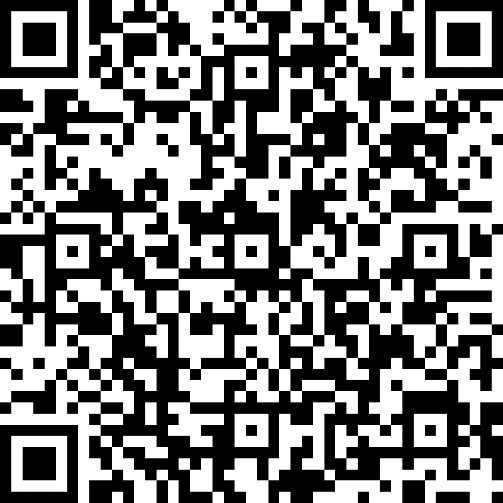 